Istituto Maestre Pie dell’Addolorata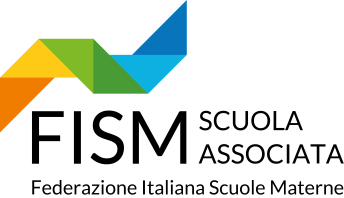 Scuole dell’infanzia paritarie “San Giovanni Bosco” Coriano (RN)“Corbucci-Verni” San Giovanni in Marignano (RN)Progetto di sviluppo-apprendimento  A.S. 2021-2022IL CORPO: TRA SENSI E MOVIMENTO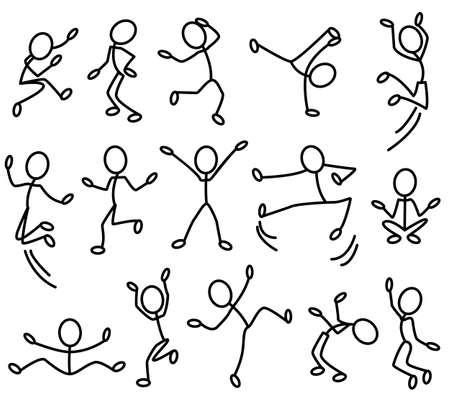 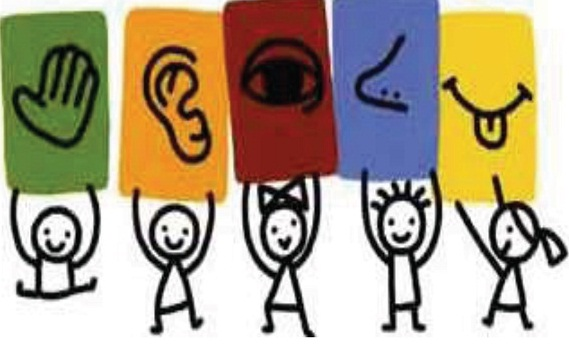 PREMESSAIl nostro progetto si basa su un’idea di scuola quale luogo che favorisce la crescita globale dell’individuo attraverso relazioni significative, offrendo al bambino la possibilità di apprendere, sperimentare, conoscere e creare. La nostra idea di bambino è quella di un soggetto attivo e competente sin dai primi anni di vita, con spiccate capacità cognitive e relazionali, la cui personalità in formazione richiede cura ed attenzione, proposte educative individualizzate coerenti e mirate a favorire il suo completo ed armonico sviluppo. Dalla verifica effettuata sul progetto dello scorso anno che aveva come titolo “Tra scienza e conoscenza alla scoperta della natura”, è emerso che il tema del Corpo sia assolutamente da sviluppare. In tempo di Covid stiamo nostro malgrado imparando a mantenere le distanza, e a far percepire ai bambini l’importanza di restare lontani per salvaguardare la salute. Questo può essere però dannoso sotto altri punti di vista. I bambini tra l’altro percepiscono il proprio corpo per come gli adulti lo “guardano (Nicolodi). É così importante fare in modo che il corpo rivesta la sua importanza insostituibile come mezzo di conoscenza e come tramite affettivo. Il poter riscoprire attraverso i sensi ed il movimento le varie potenzialità del corpo potrà così permettere una maggiore conoscenza di sé, del mondo circostante e soprattutto una percezione sempre più profonda delle proprie emozioni che attraverso il corpo possono essere espresse. Trasversale a questo tema sono le parole partecipazione e collaborazione. Solo se il bambino si sente protagonista e partecipe, le varie scoperte potranno veramente fare breccia dentro di sé. Si cercherà di lavorare inoltre sulla collaborazione con la famiglia. Solo se ci sarà un’autentica condivisione dell’esperienza scolastica con la famiglia sarà possibile attuare azioni educative significative. Il progetto dell’anno 2021-2020 così intitolato “Il corpo: tra sensi e movimento” sarà condiviso all’interno delle due scuole dell’infanzia di Coriano e di San Giovanni in Marignano. Ogni singola scuola declinerà in maniera specifica tale tema, mantenendo però in comune i criteri di fondo e le finalità. Le parole chiave del progetto sono:CorpoMovimentoSensi- CorpoIl corpo è il mezzo tramite cui il bambino conosce. E’ da considerarsi un tutt’uno con l’anima e con le emozioni. La divisione ormai obsoleta che da Cartesio in poi imponeva una netta scissione tra mente e corpo è ormai superata. La nostra religione cattolica oltretutto è la religione di un Dio che si fa carne, un Dio che diventa corpo. Dunque viene data grande riabilitazione a questo concetto. Per i bambini è normale fare esperienze attraverso il corpo. Ma più si cresce, più si tende a non ascoltarlo più. Paradossalmente se ritornassimo tutti bambini e riuscissimo in maniera istintiva a capire cosa fa bene o male al nostro corpo, non avremmo bisogno di diete particolari, non avremmo bisogno di mangiare ad orari prestabiliti o ad andare in bagno a “comando”. Se lasciassimo spazio a ciò che sentiamo riusciremmo a cogliere in profondità i nostri bisogni e compiere ciò che ci rende più armonici con noi stessi e con gli altri. I guai iniziano quando non ci “ascoltiamo più”.- MovimentoAttraverso le molteplici possibilità di movimento del corpo riusciamo ad agire anche sul nostro mondo più interno. Con tecniche di rilassamento e di centratura, con l’aiuto della musica che ci fa entrare in noi stessi, possiamo trasformare il nostro mondo emotivo in movimento. Possiamo dare espressione a ciò che ci turba o ci dà gioia e in un secondo momento allenarci a dare un nome alle nostre emozioni. Dando loro una forma condivisa e condivisibile sarà così più facile per i bambini esprimersi.- SensiI sensi fanno parte del modo che ha il corpo di relazionarsi con sé e con l’esterno. Grazie alle esperienze fatte con i sensi possiamo riconoscere ed approfondire le nostre potenzialità. Posiamo imparare a catalogare, descrivere, analizzare, formulare ipotesi. FINALITA’Aiutare i bambini, in rapporto alla loro età, a prendere dimestichezza con il proprio corpo.Esplorare se stessi e il mondo circostante attraverso il proprio corpo e le sue possibilità di movimento Fare esperienza di particolari tipi di movimento anche associati alla musica e all’arte pittorica: danze, yoga, drammatizzazioni, connessioni artistiche...utilizzare il corpo come mezzo espressivo per esprimere le proprie emozioniUtilizzare i 5 sensi per scoprire e fare esperienze di conoscenzaaiutare i bambini a descrivere, raccontare, formulare ipotesi a partire dalle esperienze concreteIn comune le scuole avranno l’approfondimento dei vari appuntamenti che scandiranno l’anno ed il susseguirsi delle stagioni nel tempo:Accoglienza e inserimento 2 ottobre festa dei nonniIl periodo dell’autunnoFesta di tutti i Santi, commemorazione dei defuntiCompleanno Madre Elisabetta (19 novembre)8 dicembre ImmacolataSanta Lucia (13 dicembre) San Giovanni in M.Festa di Natale Il periodo dell’invernoSan Sebastiano 20 gennaio (patrono Coriano)San Giovanni Bosco 31 gennaio (Coriano)Carnevale martedì 1 marzo   8 marzo: Festa della donna19 marzo: Festa del papàIl periodo della primaveraVia crucisPasqua Mese di Maggio dedicato a Maria8 maggio: festa della mamma			2 giugno festa della repubblicaIl periodo dell’estateFesta di fine anno 24 giugno: San Giovanni (San Giovanni in Marignano) e festa delle StregheAssemblea di fine annoPROGRAMMAZIONE in TEMI e/o LABORATORIAnche quest’anno, visto il perdurare della pandemia,  saremo costretti a lavorare in “bolle” divise per far sì di contenere maggiormente il rischio di contagio Covid. Il gruppo di riferimento rappresenterà quella piccola comunità in cui il bambino potrà sperimentarsi e rapportarsi. Mentre a Coriano sarà più facile lavorare per laboratori poiché i bambini costituiscono un’unica “bolla”, a San Giovanni in Marignano invece le attività saranno per età omogenee e verranno portate avanti dalle insegnanti di sezione per mantenere le “bolle” divise. La programmazione che verrà proposta durante l’anno seguirà comunque l’ottica dello stile di laboratorio, sarà cioè sperimentale. Così il Progetto di sviluppo apprendimento sarà costituito anche dai vari mini-progetti (“per laboratorio” a Coriano e “per tema” a San Giovanni in Marignano) che decideremo di attuare. Nei vari mini-progetti verranno definiti obiettivi specifici, tempi, modi e attività. In ogni mini-progetto verrà approfondito il tema dell’anno secondo uno specifico linguaggio espressivo. San Giovanni in Marignano:I gruppi di 2 e 3 anni seguiranno la stessa programmazione , con ovvie modifiche in base all’alla specifica età; così come i bambini di 4 e 5 anni.Inoltre verranno proposti laboratori specifici:Barbara “Lettura di storie” (per 2 e 3 anni)Alba “motoria” febbraio (per 4 e 5 anni)Elena “inglese” (per 4 e 5 anni) Romina si occuperà del progetto “Io leggo perché” Ha già associato alla scuola le librerie di Mondadori di Morciano, Mondadori e Giardino di Gulliver di CattolicaSuor Ely lab proporrà un laboratorio “Storie in musica” nel pomeriggio.Il martedì ci sarà il progetto di “potenziamento di inglese” con madrelingua Gail (progetto facoltativo).CorianoSi lavorerà con attività specifiche per età tenendo però conto dell’unica programmazioneNello specifico si proporranno i laboratori di:“Yoga”,  “Gesto grafico”,  “Laboratorio sensoriale” “Religione” e “Cucina”.Il lunedì ci sarà il progetto di “Potenziamento di inglese” con la madrelingua Gail e venerdì “Hip hop” con Ramsy.METODOLOGIAOsservazioneValorizzazione del giocoEsplorazione e ricercaLa vita di relazioneGruppi lavoro di sezione Esperti (dove possibile) Uscite (se si potrà)……ATTIVITA’manipolativesensorialidrammatico teatralinarrazionegrafico pittoriche e plastichesonoro musicalimotorie…MATERIALI Stoffe, materiali di recupero, colori, pennarelli, pennelli, carta, cartoncini, specchio, forbici, punteruoli, materiali reperibili in natura (foglie, frutta, verdura, rametti, terra…. ), libri, giochi, vestiti e accessori per i travestimenti, strumenti musicali usuali ed inusuali. VERIFICAScheda di verifica progetto per periodoProgetto: in itinere, al termine di ogni periodo e al termine dell’anno scolasticoDel cammino di crescita personale del bambino (vedi scheda di osservazione)Questionario di gradimento per le famiglieDOCUMENTAZIONEdei bambini per bambini: cartelloni, elaborati…dei bambini per genitori: raccolta elaborati per unità didattica, elaborati o lavoretti singoli (in particolare verrà consegnato ai bambini il “prodotto” a fine attività per favorire il dialogo e confronto con famiglia e per permettere al bambino di riconoscersi nell’esperienza vissuta), quaderno di pre-scrittura, delle maestre per genitori: presentazione del percorso svolto durante le periodiche riunioni di sezione attraverso foto e video. Chat di sezione per l’invio di foto-video.riflessività del gruppo di lavoro: verbali collegi docenti.FAMIGLIEassemblee di inizio anno e fine annoincontri con i rappresentanti di sezione incontri di sezione colloqui individuali su richiesta della famiglia o delle maestre e della coordinatriceincontri formativi per famiglieincontri con la coordinatrice pre-iscrizione; per approfondire determinate problematiche; per ulteriori spunti di riflessione.Gli incontri di gruppo saranno tenuti in presenza all’esterno della struttura o in modalità on-line anche in base all’andamento del contagio covid 19 nel nostro territorio, nel rispetto delle normative vigenti TERRITORIOPer quanto riguarda le iniziative del territorio, in questo periodo di emergenza Covid, riteniamo che le iniziative saranno perlopiù pensate in modalità on-line. In ogni caso le nostre scuole saranno sempre pronte a collaborare con il territorio di appartenenza e a proporre eventuali iniziative, sempre nel rispetto delle direttive Anticovid 19. GESTIONE, COLLEGIALITA’I collegi si incontrano circa una volta ogni tre settimane. Si alterneranno collegi di progettazione e riflessività sull’agire a collegi per verifica, confronto, riprogettazione, riflessione stile educativo/comunicativo. I collegi di programmazione verranno gestiti dalle insegnanti. Ogni due-tre mesi ci saranno anche intercollegi (tra Coriano e San Giovanni in Marignano) per condividere le parti salienti del progetto e le verifiche. Inoltre le insegnanti parteciperanno agli intercollegi anche con le scuole dell’infanzia della Maestre Pie di Rimini e Cattolica per approfondire e sviluppare il “progetto pedagogico” in chiave trasversale (come polo d’infanzia). Tali incontri saranno itineranti nelle vare sedi. La coordinatrice, le insegnanti e le educatrici parteciperanno alla formazione promossa dal CPT (Coordinamento pedagogico territoriale della provincia di Rimini) per l’anno scolastico 2021-2022. La coordinatrice partecipa, in rappresentanza delle due scuole, agli incontri di coordinamento all’interno della FISM della provincia di Rimini. Ottobre 2021Le equipe educative delle scuole di Coriano e San Giovanni in Marignano